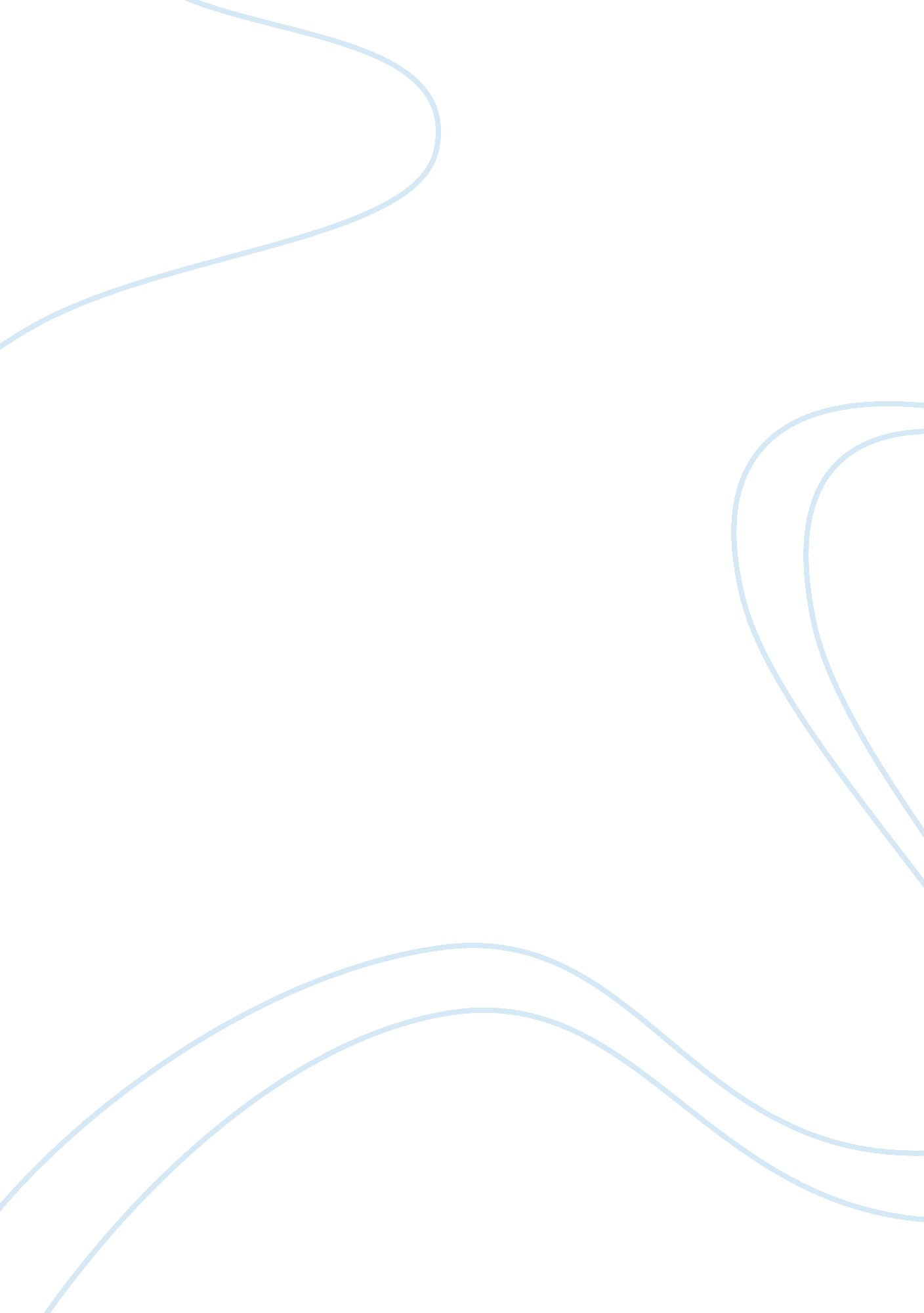 What is the best free digital content we use today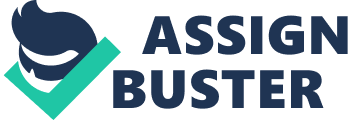 10 July What is the best free digital content we use today? (in room) Microsoft PowerPoint has long been famous both among students and mentors for making presentations. Both of them use it for their own respective purposes. Mentors deliver lectures on PowerPoint and students deliver assignments therein. Today, something magical and enchanting has overpowered the PowerPoint and is increasingly being made use of by students and mentors. It is Prezi – the free online software. Prezi is the best free digital content we use today. Prezi enables an individual to develop beautiful multimedia presentations. Instead of limiting the user to slides like the conventional PowerPoint, Prezi provides the user with a 3d canvas which the user can zoom in and zoom out as desired. As this is done, different themes, images and ideas are unveiled. For example, one may begin the discussion with the word “ Apple”, and hide all information regarding it inside the alphabet “ A”. Upon zooming in “ A”, the hidden information can be accessed. Prezi also enables the user to store and save the presentation online. This eliminates the chances of the report getting lost when needed. Despite the multitude of options PowerPoint provides the users with, use of it today seems outdated. Carefully chosen color and background combinations in PowerPoint hardly interest the audience anymore. In these circumstances, Prezi comes with new features that are of huge interest not only to the audience, but also to the presenter. Their mutual interest raises attention that is the primary requisite of a good presentation and develops an atmosphere that is conducive for both teaching and learning. 